Технологическая карта урока математики                                                                              (предмет)по программе «Школа 2100»  (название программы)Учитель (ФИО): Алтышева Ольга НиколаевнаШкола №40, 4 «Б» класс. Урок №______ (в соответствии с календарно-тематическим планом)Тема урока: арифметические действия над числамиТип урока: закреплениеЦель урока (доминирующая): способствовать закреплению умений выполнять арифметические действия над числами, формированию вычислительных навыков.ПЛАНИРУЕМЫЕ РЕЗУЛЬТАТЫ УРОКА:Метапредметные (развивающие): - Коммуникативные: умение взаимодействовать с учителем, умение с достаточной полнотой и точностью выражать свои мысли и находить новые способы решения.- Регулятивные: умение организовать свою деятельность, получать и объективно оценивать свой результат.- Познавательные: умение получать, отбирать, усваивать и воспроизводить информацию.Предметные (образовательные): способствовать формированию способностей к решению уравнений, задач, к порядку выполнения арифметических действий;Личностные (воспитательные): воспитание коммуникативных навыков учащихся, внимательного отношения к другим учащимся и учителю.Основные методы: объяснительно-иллюстративный, репродуктивный, метод проблемного изложения материала.Формы организации познавательной деятельности учащихся: фронтальнаяОборудование: проектор, компьютер, учебник, тетрадь, ручка.Оформление доски:План урока:Ход урока№Этап урокаРегламент1Организационный момент2 мин.2Актуализация базовых знаний и умений5 мин. 3Закрепление знаний20 мин. 4Обобщение изученного материала7 мин.5Включение нового знания в систему знаний и построений7 мин.6Рефлексия деятельности (итог урока)3 мин.7Этап информирования учащихся о домашнем задании1 мин. ЭтапДеятельность учителяДеятельность учащихсяФормируемые УУД1. Орг. момент- Здравствуйте, ребята. -Здравствуйте К. Планирование учебного сотрудничества с учителем и сверстниками. 2. Актуализация базовых знаний и умений - Сейчас мы займемся устным счетом.Двадцать тысяч семьсот четыре – это:20074	20704	200704 2704Первый множитель 304, произведение 30400. Найди второй множитель.Делимое 480, частное 2. Найди делитель.Найди остаток при делении 320 на 60.- Давайте потренируем свой ум.552 : 92 (6)	45 421 : 53 (857 )315 : 63 (5)	171 310 : 74 (2315)10024020П. Анализ, синтез, сравнение, обобщение, классификация.П. Осознание построения речевого высказывания.К. Использование критериев для обоснования суждения. П. Подведение к понятию.К. Аргументация своего мнения и позиции в коммуникации. 3. Закрепление знаний - Страница 68, номер 1.Проверьте, верно ли записаны координаты точек на рисунке.А1 (6,3); А2 (5,4); А3 (5,8); А4 (7,6); А5 (8,7); А6 (9,8); А7 (4,9); А8 (8,3). 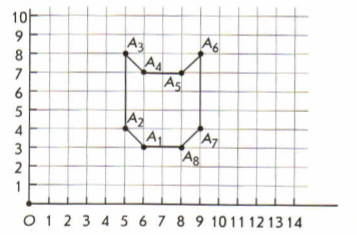 - Координаты каких точек записаны неверно? Почему?- Какую координату записываем первой? Почему?(Детям раздаются листы с координатными прямыми)- Ваша задача, зашифровать первую букву своего имени, таким же образом как на слайде. (Слайд 5) - Номер 4.Решите уравнения.а) х : 4 : 160 = 2б) х ∙ 4 ∙ 2 = 160в) х ∙ 4 = 160 ∙ 2- Выберите уравнение к каждой из задач.- Прочитайте задачу под буквой А.А) Цена двух ежедневников в 4 раза больше цены одной ручки. Чему равна цена ручки, если цена ежедневника – 160 рублей? - О чем эта задача? Что необходимо найти?- Какое уравнение подходит к этой задаче? Почему? Как вы это определили?- Пусть х – цена ручки. Нам известно, что два ежедневника стоят в 4 раза больше чем одна ручка и что стоимость одного ежедневника равна 160 рублям. Это значит, что если стоимость ручки умножить на 4, то получится двойная цена ежедневника (160∙2).Поэтому, к данной задаче подходит уравнение под буквой в.- А теперь прочитайте задачу под буквой Б.Б) В одной упаковке – 4 одинаковые шоколадки. Чему равна масса одной шоколадки, если масса шоколадок в двух таких же упаковках – 160 г? - О чем эта задача? Что необходимо найти? При помощи какого уравнения можно найти ответ? Почему?- Пусть х – масса одной шоколадки, тогда х∙4 (так как в упаковке 4 шоколадки) ∙2 (так как дано две упаковки) и приравниваем 160 (так как это масса шоколадок в двух упаковках).- Рассуждения детейа) х : 4 : 160 = 2    х : 4 = 2 ∙ 160    х : 4 = 320    х = 320 ∙ 4    х = 1280б) х ∙ 4 ∙ 2 = 160     х ∙ 8 = 160     х = 160 : 8      х = 20в) х ∙ 4 = 160 ∙ 2    х ∙ 4 = 320    х = 320 : 4    х = 80вА, бБ.Р. Познавательная инициатива.П. Выполнение действий по алгоритму.Л. Осознание ответственности за общее дело.К. Формулирование и аргументация своего мнения и позиции в коммуникации.4. Самостоятельная работа с самопроверкой по эталону - Решите самостоятельно №2 в тетради. - Номер 2.Поставьте скобки так, чтобы равенства были верными.32 + 18 : 2 ∙ 3 = 3532 + 18 : 2 ∙ 3 = 7532 + 18 : 2 ∙ 3 = 12330 ∙ 10 – 9 : 3 = 9730 ∙ 10 – 9 : 3 = 21030 ∙ 10 – 9 : 3 = 10- Давайте проверим правильно ли вы выполнили задание. (Параллельно с ответами учеников высвечиваются правильные ответы на слайде)32 + 18 : (2 ∙ 3) = 35(32 + 18) : 2 ∙ 3 = 75(32 + 18 : 2) ∙ 3 = 123(30 ∙ 10 – 9) : 3 = 9730 ∙ (10 – 9 : 3) = 21030 ∙ (10 – 9) : 3 = 10П. Выполнение действий по алгоритму.Р. Коррекция.П. Доказательство.5. Обобщение изученного материала- Прочитайте задачу №5 под буквой а.Велосипедист по проселочной дороге проезжает 56 км за 4 часа, а такое же расстояние по просеке в лесу он сможет проехать за 7 часов. Где скорость движения велосипедиста больше и на сколько?1 этап. Восприятие и осмысление задачи.- Прочитайте задачу про себя.- Теперь вслух прочитает Леня, выделяя интонационно главное.-               - О чем задача?- Что требуется найти?- Что известно?- Какие величины присутствуют в задаче? 2 этап. Поиск плана решения.- Что нам необходимо знать, чтобы решить эту задачу? - Назовите формулу. S =  ʋ ∙ t- А какая формула нахождения времени (скорости)?  t = S / ʋ; ʋ = S / t3 этап. Выполнение плана решения.- Какое действие будет первым, что мы должны найти? - Как мы это сделаем? - Что необходимо найти далее? - Как это сделать? - Какое действие следующее? - Какая для этого нужна формула? 4 этап. Проверка решения.- Как можно проверить, верно ли мы решили задачу? 5 этап. Формулировка ответа на вопрос задачи.- Какой у нас получился ответ? 1) 56:4=14(км/ч) – скорость велосипедиста по проселочной дороге2) 56:7=8(км/ч) - скорость велосипедиста по прОсеке в лесу3) 14-8=6(км/ч)Ответ: на 6 км/ч скорость велосипедиста больше по просёлочной дорогеП. Моделирование, преобразование модели.П. Выделение следствий.П. Самостоятельное осознание алгоритмов действий.К. Выражение своих мыслей с достаточной полнотой и точностью.Л. Следование в поведении моральным нормам и этическим требованиям.Р. Контроль, коррекция, оценка.6. Рефлексия деятельности (итог урока)- Ребята, какая задача перед нами сегодня стояла?- Что было сложным? - Что показалось вам легким?- Сегодня за отличную работу пятерки получают….- Четверки. В следующий раз необходимо быть более внимательными и активными.П. Рефлексия способов и условий действия.Л. Адекватное понимание причин успеха/неуспеха в учебной деятельности.7. Этап информирования учащихся о домашнем задании- Откройте дневники и запишите домашнее задание. с. 68, №3, с. 69, №7  - Удачного вам дня, мне очень понравилось проводить с вами урок. До следующей встречи.Записывают.- До свидания!